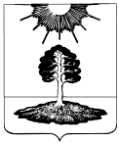 ДУМА закрытого административно-территориальногообразования Солнечный Тверской областиПЯТЫЙ СОЗЫВРЕШЕНИЕО системе налогообложения в виде единого налога на вмененный доход для отдельных видов деятельностиВ соответствии с Уставом ЗАТО Солнечный, частью второй Налогового кодекса Российской Федерации, Дума ЗАТО СолнечныйРЕШИЛА:Ввести с 1 января 2017 года на территории муниципального образования ЗАТО Солнечный систему налогообложения в виде единого налога на вмененный доход в пределах перечня, установленного Налоговым кодексом Российской Федерации.Определить, что система налогообложения в виде единого налога на вмененный доход применяется в отношении видов предпринимательской деятельности, определенных в приложении 1 к настоящему решению.Установить значения корректирующего коэффициента базовой доходности К2 в соответствии с приложением 2 к настоящему Решению.Признать утратившим силу Решение Думы ЗАТО Солнечный от 06.07.2011г. № 67-4 «О системе налогообложения в виде единого налога на вмененный доход».Настоящее Решение вступает в силу с 1 января 2017г., но не ранее чем по истечению одного месяца с даты официального опубликования.Данное Решение подлежит официальному опубликованию в газете «Городомля на Селигере».Глава ЗАТО Солнечный                                                                    Е.А. ГаголинаПриложение 1к Решению Думы ЗАТО Солнечныйот 24.11.2016  № 40-5Виды предпринимательской деятельности, в отношении которых применяется система налогообложения в виде единого налога на вмененный доход для отдельных видов деятельности1) оказания бытовых услуг. Коды видов деятельности в соответствии с Общероссийским классификатором видов экономической деятельности и коды услуг в соответствии с Общероссийским классификатором продукции по видам экономической деятельности, относящихся к бытовым услугам, определяются Правительством Российской Федерации;2) оказания ветеринарных услуг;3) оказания услуг по ремонту, техническому обслуживанию и мойке автомототранспортных средств;4) оказания услуг по предоставлению во временное владение (в пользование) мест для стоянки автомототранспортных средств, а также по хранению автомототранспортных средств на платных стоянках (за исключением штрафных автостоянок);5) оказания автотранспортных услуг по перевозке пассажиров и грузов, осуществляемых организациями и индивидуальными предпринимателями, имеющими на праве собственности или ином праве (пользования, владения и (или) распоряжения) не более 20 транспортных средств, предназначенных для оказания таких услуг;6) розничной торговли, осуществляемой через магазины и павильоны с площадью торгового зала не более 150 квадратных метров по каждому объекту организации торговли;7) розничной торговли, осуществляемой через объекты стационарной торговой сети, не имеющей торговых залов, а также объекты нестационарной торговой сети;8) оказания услуг общественного питания, осуществляемых через объекты организации общественного питания с площадью зала обслуживания посетителей не более 150 квадратных метров по каждому объекту организации общественного питания; 9) оказания услуг общественного питания, осуществляемых через объекты организации общественного питания, не имеющие зала обслуживания посетителей;10) распространения наружной рекламы с использованием рекламных конструкций;11) размещения рекламы с использованием внешних и внутренних поверхностей транспортных средств;12) оказания услуг по временному размещению и проживанию организациями и предпринимателями, использующими в каждом объекте предоставления данных услуг общую площадь помещений для временного размещения и проживания не более 500 квадратных метров;13) оказания услуг по передаче во временное владение и (или) в пользование торговых мест, расположенных в объектах стационарной торговой сети, не имеющих торговых залов, объектов нестационарной торговой сети, а также объектов организации общественного питания, не имеющих зала обслуживания посетителей;14) оказания услуг по передаче во временное владение и (или) в пользование земельных участков для размещения объектов стационарной и нестационарной торговой сети, а также объектов организации общественного питания.Приложение 2к Решению Думы ЗАТО Солнечныйот 24.11.2016 № 40-5Значения корректирующего коэффициента базовой доходности К2, учитывающего совокупность особенностей ведения предпринимательской деятельности24.11.2016ЗАТО Солнечный№  40-5Виды предпринимательской деятельностиОсобенности ведения предпринимательской деятельностиЗначение коэффициента К2123Оказание бытовых услуг0,2Оказание ветеринарных услуг0,2Оказание услуг по ремонту, техническому обслуживанию и мойке автомототранспортных средств0,3Оказание услуг по предоставлению во временное владение (в пользование) мест для стоянки автомототранспортных средств, а также по хранению автомототранспортных средств на платных стоянках0,6Оказание автотранспортных услуг по перевозке грузов0,6Оказание автотранспортных услуг по перевозке пассажиров0,6Розничная торговля, осуществляемая через объекты стационарной торговой сети, имеющие торговые залыторгующие алкогольной продукцией0,22Розничная торговля, осуществляемая через объекты стационарной торговой сети, имеющие торговые залыне торгующие алкогольной продукцией0,2Розничная торговля, осуществляемая через объекты стационарной торговой сети, имеющие торговые залыТоргующие исключительно детскими товарами0,05Розничная торговля, осуществляемая через объекты стационарной торговой сети, имеющие торговые залыАптеки готовых лекарственных форм0,2Розничная торговля, осуществляемая через объекты стационарной торговой сети, не имеющие торговых залов, а также через объекты нестационарной торговой сети, площадь торгового места в которых не превышает 5 квадратных метров0,2Розничная торговля, осуществляемая через объекты стационарной торговой сети, не имеющие торговых залов, а также через объекты нестационарной торговой сети, площадь торгового места в которых превышает 5 квадратных метровторгующие алкогольной продукцией0,22Розничная торговля, осуществляемая через объекты стационарной торговой сети, не имеющие торговых залов, а также через объекты нестационарной торговой сети, площадь торгового места в которых превышает 5 квадратных метровне торгующие алкогольной продукцией0,2Развозная и разносная розничная торговля0,1Реализация товаров с использованием торговых автоматов0,1Оказание услуг общественного питания через объект организации общественного питания, имеющий зал обслуживания посетителейторгующие алкогольной продукцией0,22Оказание услуг общественного питания через объект организации общественного питания, имеющий зал обслуживания посетителейне торгующие алкогольной продукцией0,2Оказание услуг общественного питания через объект организации общественного питания, не имеющий зала обслуживания посетителей0,1Распространение наружной рекламы с использованием рекламных конструкций (за исключением рекламных конструкций с автоматической сменой изображения и электронных табло)0,1Распространение наружной рекламы с использованием рекламных конструкций с автоматической сменой изображения0,1Распространение наружной рекламы с использованием электронных табло0,1Размещение рекламы с использованием внешних и внутренних поверхностей транспортных средств0,1Оказание услуг по временному размещению и проживанию0,5Оказание услуг по передаче во временное владение и (или) в пользование торговых мест, расположенных в объектах стационарной торговой сети, не имеющих торговых залов, объектов нестационарной торговой сети, а также объектов организации общественного питания, не имеющих залов обслуживания посетителей, если площадь каждого из них не превышает 5 квадратных метров0,1Оказание услуг по передаче во временное владение и (или) в пользование торговых мест, расположенных в объектах стационарной торговой сети, не имеющих торговых залов, объектов нестационарной торговой сети, а также объектов организации общественного питания, не имеющих залов обслуживания посетителей, если площадь каждого из них превышает 5 квадратных метров0,1